Publicado en Universidad Rey Juan Carlos el 11/12/2023 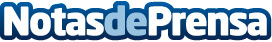 El emprendimiento y las nuevas capacidades para la economía social, a debate en la URJCEn el IX Encuentro Universidad, Cooperativismo y Economía social en la Comunidad de Madrid organizado por FECOMA, la Universidad Rey Juan Carlos, la Escuela de Especialización Profesional  y la Cátedra de Economía Social en la Universidad ComplutenseDatos de contacto:Javier BravoBravocomunicacion+34606411053Nota de prensa publicada en: https://www.notasdeprensa.es/el-emprendimiento-y-las-nuevas-capacidades Categorias: Nacional Madrid Emprendedores Universidades http://www.notasdeprensa.es